Stjórn Vinstrihreyfingarinnar - græns framboðs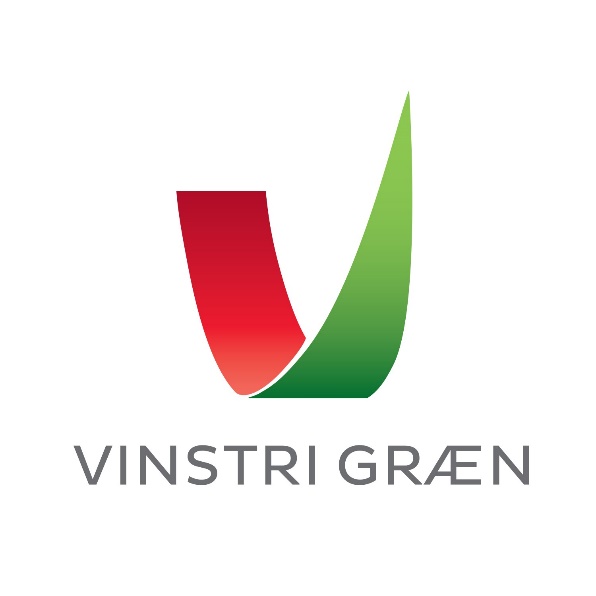 Föstudagur 3. mars 202325. fundur stjórnar VG, blandaður fjar- og staðfundur að HallveigarstöðumKatrín Jakobsdóttir stýrði fundiSóley Björk Stefánsdóttir ritaði fundargerðMætt eru: Katrín Jakobsdóttir, Guðmundur Ingi Guðbrandsson, Sóley Björk Stefánsdóttir á fjarfundi, Elín Björk Jónasdóttir, Guðrún Ágústa Guðmundsdóttir á fjarfundi, Álfheiður Ingadóttir, Jana Salóme Ingibjargar Jósepsdóttir, Sigríður Gísladóttir á fjarfundi, Drífa Lýðsdóttir (fulltrúi UVG) á fjarfundi, Þóra Elfa Björnsson (fulltrúi EVG), Álfhildur Leifsdóttir (fulltrúi sveitarstjórnarráðs) á fjarfundiEinnig sátu fundinn Björg Eva Erlendsdóttir, Anna Lísa Björnsdóttir, Orri Páll Jóhannsson, Gústav Adolf Bergmann Sigurbjörnsson, Anna Sigríður Sigurðardóttir, Bjarki Hjörleifsson.Fundur settur kl. 15:02Dagskrá:Ályktanir stjórnar fyrir landsfund. Stefnt er að því að stjórn fundi á fjarfundi fimmtudaginn 16. mars kl 17 þar sem gengið verði frá almennri stjórnmálaályktun og ályktun um málefni Palestínu sem verði send út á landsfundarfulltrúa að morgni fyrsta dags landsfundar. Lokafundur stjórnar verði svo á landsfundarlaugardag.Samþykkt kjörbréfa með afbrigðum. Staðfestar skráningar eru þónokkuð færri en útgefin kjörbréf. Stjórn samþykkir að kjörbréf geti áfram verið samþykkt með afbrigðum fyrir svæðisfélög þar sem er lítil virkni.Endurskoðun fagráðs VG. Stjórn samþykkir að stofnað verði teymi til þess að fara yfir verklagsreglur fagráðs VG. Verður aftur tekið á dagskrá næsta stjórnarfundar. Dagskrá landsfundar. Farið yfir lokadrög að dagskrá landsfundar. Svandís Svavarsdóttir kom á fundinn 15:45Fiskeldi. Svandís Svavarsdóttir fór yfir stöðu og framtíð fiskeldis.Katrín Jakobsdóttir fór af fundi 16:30Fundi slitið kl. 16:54. Næsti stjórnarfundur verður boðaður með dagskrá fimmtudaginn 16. mars kl. 17.